Apr 25, 2019 5:11 PM Creative Endeavors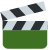 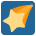 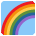 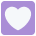 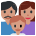 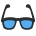 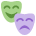 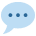 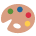 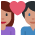 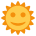 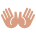 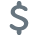 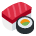 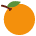 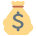 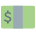 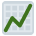 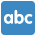 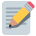 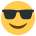 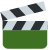 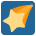 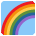 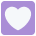 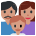 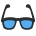 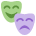 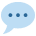 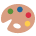 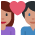 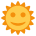 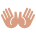 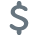 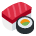 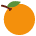 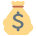 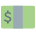 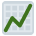 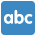 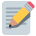 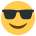 